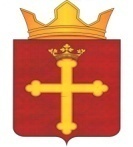 РЕСПУБЛИКА МОРДОВИЯАДМИНИСТРАЦИЯ ТРОИЦКОГО СЕЛЬСКОГО ПОСЕЛЕНИЯ КОВЫЛКИНСКОГО МУНИЦИПАЛЬНОГО РАЙОНАПОСТАНОВЛЕНИЕ«05» мая 2017 г.						                                       № 75 АВ связи с решением сессии  Совета депутатов Ковылкинского муниципального района № 7 от 03 мая 2017 года «О передачи части полномочий по реконструкции автодороги администрации Троицкого сельского поселения», ПОСТАНОВЛЯЮ:Заказать проектно – сметную документацию по реконструкции автодороги по ул. Октябрьская до животноводческой фермы в проектной организации имеющей лицензию.Заказать план планировки территории, необходимый при проведении работ по реконструкции автодороги.Заказать проведение госэкспертизы проектно - сметной документации и получить положительное заключение. Заказать проверку достоверности по определению сметной стоимости реконструкции автодороги и получить положительное заключение.Оплатить проведение работ по проектированию и проведению экспертиз после подписания акта о приемки выполненных работ.Представить вышеуказанную документацию в министерство сельского хозяйства Республики Мордовия для включения в план строительства.Контроль за исполнением настоящего постановления оставляю за собой.Глава Троицкого сельского поселенияКовылкинского муниципального района	                      В.И. Мельников«О реконструкции автодороги по ул. Октябрьская до животноводческойфермы в с. Троицк Ковылкинскогомуниципального  района»